NOTAS PARA EL ESTUDIO DE LA HISTORIA DE CUBA 3-4Dr.C.  Nicolás Garófalo Fernández  Profesor Auxiliar y Consultante.nicolas.gar@infomed.sld.cuTEMA 2. EL ESTABLECIMIENTO DE LA REPÚBLICA NEOCOLONIAL.     SU EVOLUCIÓN HASTA 1952.OBJETIVOS:Explicar  la interrelación existente entre el fenómeno imperialista y la política de dominación aplicada a Cuba por Estados Unidos.Argumentar las diferentes opciones de solución al problema nacional a lo largo de la sociedad neocolonia.Valorar la imbricación de los objetivos de liberación nacional y social  a través de programas y escritos revolucionarios.TÍTULO. CUBA, 1899-1935.SUMARIOEstablecimiento, desarrollo y crisis inicial del modelo neocolonial en este período. Manifestaciones del desarrollo de la conciencia nacional entre 1920 y 1925. El movimiento revolucionario de 1925–1935: frustración y experiencias. EVALUACIÓN: Realizar la exposición y el debate histórico por equipos en el próximo seminario sobre las proyecciones revolucionarias de Mella, Villena y Guiteras, a partir de los escritos seleccionados.BIBLIOGRAFÍA Texto básico. López, Francisca, Mario Mencía y Pedro Álvarez. “Historia de Cuba, 1899-1958. Estado nacional, dependencia y Revolución.” Ed. Pueblo y Educación, La Habana, 2012 (303 p.). DESARROLLO.Punto 1. Establecimiento, desarrollo y crisis inicial del modelo neocolonial en este período. La primera ocupación militar norteamericana, a partir del 1 de enero de 1899,  sirvió para el inicio del establecimiento del sistema de  dominio neocolonial:Órdenes militares que facilitaron las inversiones de capital norteamericano en distintos sectores y la compra barata de tierras.Política de debilitamiento y disolución de los órganos de poder revolucionario, logrado  por la falta de visión y unidad de los independentistas. (Ejército Libertador y la Asamblea de Representantes del Cerro).Inclusión dentro del gobierno de independentistas, autonomistas e integristas.Circulación de la moneda norteamericana.Medidas para el saneamiento e higiene, por ejemplo, contra la fiebre amarilla, cuya causa el eminente doctor C. J. Finlay había descubierto. Nombramiento y superación  de miles de maestros cubanos en Estados Unidos para tratar de  norteamericanizar la mentalidad cubana.Es un período de confusiones, donde muchos patriotas confiaban en las promesas de ayuda norteamericana  y todos deseaban la rápida salida de las tropas norteamericanas para constituir la nueva república.El 21 de febrero de 1901 quedaba aprobada la Constitución, redactada por una Asamblea de 21 delegados. El texto reconoce el principio de la soberanía nacional. Ante la resistencia de los delegados a aceptar a incluir en el texto la relaciones entre Cuba y los Estados Unidos, sobre bases de subordinación, el Congreso de los EUA aprobó por mayoría, una enmienda a la Ley de créditos del Ejército, presentada por el senador Orville H. Platt, conocida como Enmienda Platt,  sancionada el 2 de marzo de 1901 por el Presidente Mc Kinley. Estados Unidos no pudo anexarse a  Cuba, como hizo con Puerto Rico, pero impuso como  fin de la ocupación  el establecimiento de un sistema neocolonial con garantía jurídica. Demostraba sus reales intereses imperialistas. La Enmienda Platt, cuyo texto puede analizarse en la obra de H. Pichardo, limitaba la soberanía de la nueva república que debía nacer en Cuba, como mecanismo jurídico:Art. 3. Establecía el derecho  de EUA a intervenir para la conservación de la independencia nacional.Art. 6. La Isla de Pinos se omite de los límites de Cuba, dejándose para un futuro arreglo la propiedad de la misma (1925, Tratado Hay-Quesada)Art. 7. Venta o arrendamiento a los EUA de las tierras necesarias para carboneras o estaciones navales.Art. 8. Insertar las anteriores disposiciones en un Tratado Permanente entre Cuba y los EUA, una vez instaurada la república.La aprobación de la Enmienda Platt en los EUA causó descontentos y protestas en Cuba. La respuesta norteamericana era que habría República con Enmienda o no habría República.Los delegados independentistas, como Juan Gualberto Gómez se opusieron a la enmienda, otros estaban a favor, algunos como la única alternativa  para que los yanquis se acabaran de ir de Cuba. El 12 de junio de 1901, por 16 votos contra 11, la Asamblea Constituyente aprobó la Enmienda Platt y se convirtió  en un apéndice de la Constitución, era el instrumento jurídico que amparaba el carácter neocolonial de la naciente República de Cuba, surgida el 20 de mayo de 1902,  no como hija de la Revolución, sino su hijastra. Este documento sería la base para edificar el sistema de dominación neocolonial imperialista en nuestro país. El establecimiento de la República Neocolonial, con sus mecanismos de dominación por parte de Estados Unidos, constituyó la frustración del proyecto revolucionario martiano. Tratados establecidos con EUA por la naciente república que garantizan el dominio neocolonial.Tratado de Reciprocidad Comercial entre Cuba y Estados Unidos, firmado en diciembre de 1902, vieja aspiración de la burguesía azucarera, ya que permitía la entrada de azúcar crudo cubano a ese país con la rebaja de un 20% de los aranceles. Igualmente se beneficiaban otras materias primas semielaboradas como el tabaco en rama. El Norte era más beneficiado, ya que la rebaja de los aranceles de sus productos ascendía hasta el 40%, eran numerosos y muchos de ellos manufacturados (hierro, acero, maquinarias, cristales, conservas, productos químicos, farmacéuticos, bebidas, papel, tejidos, perfumes, arroz, ganado y otros)Por este Tratado se garantizaba la dependencia comercial de Cuba con los EUA y la condición de país subdesarrollado, exportador de materias primas semielaboradas, subordinado a la compra-venta de una potencia industrial. Cuba se convierte en abastecedora azucarera de las refinadoras norteamericanas y mercado seguro para las mercancías norteamericanas. Se impide el desarrollo de la industria nacional. Tratado Permanente, que recogía íntegro el texto de la Enmienda Platt, fue firmado el 22 de mayo de 1903.Convenio de Arrendamiento para estaciones navales, en Guantánamo y Bahía Honda, se rubrica el 2 de julio de 1903.Tratado sobre Isla de Pinos, en 1904, por el cual EUA renuncia a toda reclamación sobre este territorio, que no fue ratificado hasta 1925 en especial, por la campaña encabezada por Julio A. Mella.Otros mecanismos: Inversión de capital norteamericano. En el azúcar, tabaco, minería, ferrocarriles, servicios eléctricos, telefónicos y bancos, principalmente. En 1925 asciende a 1,360 millones de dólares. Las inversiones, si bien posibilitaban empleo y cierto progreso, ofrecen las mayores ganancias para los monopolios norteamericanos que las proyectaban. Empréstitos bancarios norteamericanos a Cuba.  Mediante siete empréstitos solicitados por los gobiernos cubanos a la banca norteamericana para distintos usos, por 153 millones de dólares hasta 1925, que generalmente no se utilizaban en el desarrollo de la nación y eran fuente de malversación. Empréstitos bancarios: improductivos, leoninos y endeudantes.Punto 2. Manifestaciones del desarrollo de la conciencia nacional entre 1920 y 1925. Los  gobiernos  de la república neocolonial se  caracterizaron por la corrupción administrativa, la aplicación de la represión ante los justos reclamos populares y la obediencia al amo yanqui, con un modelo de democracia viciado por los fraudes electorales, la politiquería y la demagogia. Los problemas sociales heredados de la colonia, se mantuvieron y agravaron con la república burguesa, en cuanto a: desempleo, insalubridad, analfabetismo, entre otros males. No había real democracia y justicia social. La espada de la intervención por la aplicación de la Enmienda Platt influyó en los primeras décadas como contenedor de las  protestas sociales. Tras el fin de la I Guerra Mundial se produce la abrupta caída de los precios del azúcar en el mercado mundial, lo que inició un período de crisis económica en Cuba, 1920-21, que arruina la banca nacional y  aumenta el descontento, Son los primeros síntomas del estancamiento y deformación de la economía nacional que cae sobre las espaldas de los trabajadores. En los inicios de la década de 1920 se produce el desarrollo de la conciencia nacional contra los males de aquella república en busca de una salida democrática y revolucionaria a la crisis del modelo neocolonial.Manifestaciones del desarrollo de la conciencia nacionalRubén Martínez Villena encabeza la Protesta de los Trece, en 1923, en rechazo a la corrupción del gobierno de Alfredo Zayas, lo que inicia una serie de acciones de los intelectuales por la democratización del país.Julio Antonio Mella encabeza la creación de la FEU y la Reforma Universitaria que tiene su expresión más alta en el Congreso Nacional Revolucionario de Estudiantes, en octubre de 1923, con acuerdos  de trascendencia nacional y antimperialista, y la  posterior fundación de la Universidad Popular José Martí.  El movimiento obrero alcanza la primera central sindical con la fundación de la Confederación Nacional Obrera Cuba (CNOC), bajo la dirección de  Alfredo López, líder valiente y honesto del sector gráfico. Se crea en 1925 el primer Partido Comunista de Cuba, que adopta un programa agrario y antimperialista frente al régimen neocolonial imperante, en aras de la liberación nacional y social, bajo la dirección del comunista español y maestro José Miguel Pérez. Integran el modesto Comité Central: Carlos Baliño y Julio Antonio Mella. Recomendación de estudio de documentos, entre ellos: Cuba, un pueblo que jamás ha sido libre, de Julio Antonio Mella.Punto 3. El movimiento revolucionario de 1925–1935: frustración y experiencias. El general Gerardo Machado asumió la presidencia del país el 20 de mayo de  1925. Se ponen en práctica una serie de medidas de carácter reformista para la supuesta salida de la crisis económica del modelo neocolonial, entre ellas:La restricción de la producción de azúcar a partir  en 1926, ley Verdeja, con el fin de que  se elevaran  los precios en el mercado mundial. No tuvo los resultados esperados, lo cual sólo sirvió para hacer más crítica la situación de Cuba. Esta política fue un fracaso y se abolió en la zafra de 1928-29.El plan de obras públicas contemplaba unas cien obras, entre ellas, el Capitolio, la carretera central, la escalinata de la Universidad de La Habana, que si bien fueron fuentes de empleo  para muchos constructores, tenían un carácter temporal y  se hicieron  sobre la base de varios empréstitos de bancos norteamericanos por la suma de 100 millones de dólares, que endeudaron más el país. Por otra parte, obras útiles como la carretera central sirvieron para el robo de los fondos por parte de Machado y sus allegados, que eran accionistas de las compañías constructoras, Obras costosas, como el Presidio Modelo de Isla de Pinos, sirvieron para la represión de los opositores al régimen.La reforma arancelaria de 1927. Su objetivo era propiciar el desarrollo de la producción nacional y frenar la competencia extranjera con la elevación de los  aranceles, de un 15-25%  para la entrada al país de diversos  productos, principalmente europeos y latinoamericanos.  La reforma arancelaria ayudó  al desarrollo nacional de algunos renglones como  huevos, aves, calzado, henequén, café, y otros. Sus resultados fueron insuficientes y de poca duración, ya que continuó la entrada masiva de los productos norteamericanos bajo el amparo del Tratado de Reciprocidad Comercial de 1902. De esa forma no se podía alcanzar la independencia económica. El programa machadista para la solución de la  crisis del sistema neocolonial no logra la salida de la crisis económica. En 1929 la situación del país se agravó con la repercusión de la crisis económica mundial capitalista que estalló en los Estados Unidos y  que afectó a la industria azucarera  y a toda la nación  hasta 1933.  La zafra azucarera, principal sostén de la economía nacional, se redujo a 66 días en 1933 con solo una producción de algo más de dos millones de toneladas, a un precio de 0,97 centavos la libra. El desempleo, la miseria y el hambre se extendieron. En lo político, Machado aplica desde sus inicios una represión selectiva contra el movimiento estudiantil, obrero y comunista.  En esa represión se encuentra la desarticulación del PCC y la CNOC con  la deportación del maestro español  José Miguel Pérez, secretario general de la naciente organización marxista-leninista, la acusación de Julio Antonio Mella como terrorista y la desaparición del líder sindical  Alfredo López. En 1929 se efectúa  el asesinato de Mella en México.En 1930 se inicia una nueva etapa en la lucha contra Machado Hay unproceso de gestación de una situación revolucionariapor la represión de la dictadura, el descontento de las masas  y los inicios de la rebeldía popular, condiciones subjetivas para la lucha. Manifestaciones:El 20 de marzo de 1930 se desarrolla la primera  huelga general política, de 24 horas, con la participación de 200 000 trabajadores en el territorio nacional, con los gritos de Abajo Machado. Principales organizadores: Rubén Martínez Villena, el PCC y la CNOC.El 30 de  septiembre de 1930 se produce una manifestación estudiantil en La Habana, que exige la renuncia de Machado. Rafael Trejo fue gravemente herido por la policía y fallece en el Hospital Calixto García, Pablo de la Torriente Brau también resultó herido.  Distintas  organizaciones revolucionarias, reformistas y conservadoras se oponen a Machado, entre 1930 y 1933. Entre las fuerzas progresistas y revolucionarias se encuentran:Partido Comunista que representa los intereses de obreros y campesinos, su objetivo es la plena independencia nacional con una revolución agraria y antimperialista. Tiene influencia en la CNOC y en el Ala Izquierda Estudiantil. Su principal líder en 1930 es Villena, que debe abandonar Cuba por tuberculosis y lo atienden en un sanatorio soviético.Directorio Estudiantil Universitario, integrado por estudiantes e intelectuales, busca derrocar a Machado con acciones de sabotajes, huelgas, mítines, presenta una programa nacional reformista con algunas posiciones antimperialistas.Antonio Guiteras y la organizaciónUnión Revolucionaria, con una proyección radical  y antimperialista, por la lucha armada. Participa en el alzamiento de agosto de 1931 que promueven políticos tradicionales burgueses. Entre las conservadoras, se encuentran los partidos políticos burgueses tradicionales y el ABC, con proyecciones contradictoras.ABC. Organización de carácter secreto, defiende los intereses de la pequeña y mediana burguesía, con proyección nacional reformista,  proimperialista, fascista y métodos terroristas, busca el derrocamiento de Machado.Ante el agravamiento de la situación del país, EUA envió al embajador Sumner Welles en la llamada Mediación entre Machado y la oposición burguesa para evitar el triunfo de la revolución. El DEU y las organizaciones de izquierda condenaron la injerencia yanqui.La huelga general de los trabajadores desbordó la Mediación y provocó la caída del régimen  de Machado el 12 de agosto de 1933. Welles situaba en la presidencia a Carlos Manuel de Céspedes. Se trataba de escamotear la victoria popular.El 4 de septiembre se produjo la sublevación de sargentos y soldados en Columbia, por una serie de demandas. El sargento Fulgencio Batista asumió la jefatura del campamento y en pocas horas ascendió a coronel jefe del Ejército Nacional. Pactó con el DEU  para dar lugar al Gobierno Provisional Revolucionario que días después se inició la presidencia del profesor universitario y doctor de Medicina,  Ramón Grau. El  Gobierno Provisional Revolucionario, llamado de los Cien Días, tuvo una composición heterogénea y diferentes tendencias políticas: reaccionaria, representada por el coronel Batista, al frente del  ejército;  reformista y demagógica,  Grau y su gabinete, que trataba de presentarse ante las masas  como revolucionario y a sus espaldas, buscaba reconciliarse con el imperialismo; y la revolucionaria y antimperialista, en la figura de Guiteras, como Secretario de Gobernación, Guerra y Marina. A la enérgica acción de Guiteras, se debieron las medidas de mayor trascendencia:Creación de la Secretaría de Trabajo.Aplicación de la jornada laboral máxima de 8 horas.Obligación de emplear un mínimo de  50% de trabajadores cubanos.Legalización de los sindicatos.Derecho de la mujer al voto y a ser elegida.Otorgamiento de la autonomía universitaria.Disolución de los partidos políticos que colaboraron con la dictadura         machadista.Intervención de la Compañía Cubana  de Electricidad, monopolio yanqui.Elementos que explican la caída del régimen de Grau San Martín. Estados Unidos no reconoció el gobierno provisional y se le opuso.El ejército realizó actos represivos contra el pueblo que le restó apoyo social. Batista traiciona las aspiraciones populares y se confabula con  los EUA en busca de mantenerse al frente del ejército.Los comunistas ocupan distintos centrales azucareros para formar gobiernos de obreros y campesinos, que llaman soviet, acción reprimida por el ejército y esto  debilita la unidad entre comunistas, guiteristas y otras fuerzas. Fin del Gobierno de los Cien Días y del proceso de los años 30. El  15 de enero de 1934, cuando el Gobierno Provisional había perdido el apoyo de las masas, se produjo el golpe de Estado contrarrevolucionario  organizado por el Embajador norteamericano, Jefferson Caffery, ejecutado por Batista y que lleva a la presidencia a Carlos Mendieta, político burgués. El 16 de enero falleció Villena en el sanatorio La Esperanza, en la actualidad integra el hospital Julio Trigo, y comenzó un período de militarismo y represión para acabar con las conquistas alcanzadas. Los sindicatos fueron asaltados, más de 3 000 presos políticos en las cárceles, y otras pérdidas.En abril de 1934 se desarrolla en la clandestinidad el II Congreso del PCC, en una residencia en las afueras de Caimito, donde resultó electo el joven obrero, maestro y dirigente sindical manzanillero, Blas Roca, secretario general de la organización. El Partido se traza la línea de la lucha por la recuperación democrática del país y la reorganización del movimiento obrero.En mayo de 1934, Guiteras fundó la organización  Joven Cuba, que debía promover  la lucha insurreccional para llegar al poder y aplicar un programa revolucionario y antimperialista,  de beneficio popular, con medidas como la reforma agraria, la alfabetización  y mejoramiento de los hospitales públicos. Estudiar el documento: Septembrismo, de Guiteras. La derrota de la huelga general de marzo de 1935 y el asesinato de Guiteras en el mes de mayo de ese año, pusieronfin al proceso revolucionario de los años 30. Se cierra el ciclo revolucionario.CONCLUSIONES. ¿Por qué  el proceso revolucionario en 1933 no pudo elevarse a revolución triunfante? Entre los factores que impidieron consolidar el triunfo popular en estos años fue la falta de unidad, de visión y experiencia de las fuerzas revolucionarias, así como la correlación internacional de fuerzas a favor del imperialismo y la reacción.El proceso revolucionario de los años 30 no pudo aportar  la solución revolucionaria a la crisis cubana, como el proyecto machadista no había logrado ser la solución oligárquica. La crisis seguía en pie, por lo que quedaba planteada la necesidad histórica de encontrar otras vías.Experiencias que aporta el proceso revolucionario analizado:La necesidad de la unidad de las fuerzas revolucionarias. de un frente y un programa único, ajustado a las condiciones y posibilidades de la época.La utilización de la lucha armada por un nuevo ejército revolucionario con el apoyo final de la huelga general de los trabajadores.Deja la huella de una serie de medidas aplicadas por el gobierno de los Cien Días por las cuales luchar posteriormente con la recuperación democrática.Convierte en ejemplos a figuras revolucionarias como Mella, Villena y Guiteras. No obstante la frustración del proceso revolucionario, deja un legado de enseñanzas, experiencias y conquistas por las cuales continuar la lucha por la plena emancipación nacional y social, que trasciende hacia el futuro. El análisis del período hasta 1935 se completa con el desarrollo del segundo seminario que se ocupa del tratamiento de las trayectorias y escritos de Mella, Villena y Guiteras, las personalidades protagónicas más importantes en hacer avanzar la historia por los caminos abiertos en 1868 y 1895SEMINARIO 2.  TRAYECTORIA POLÍTICA Y ESCRITOS  SELECCIONADOS DE MELLA, VILLENA Y GUITERAS. Objetivo:Valorar a partir de sus trayectorias y escritos la crítica al modelo de dominación neocolonial imperialista impuesto en Cuba y las alternativas de solución al problema nacional, destacando la imbricación de los objetivos de liberación nacional y social en línea con la herencia mambisa, el legado martiano y las ideas del socialismo. SumarioJulio Antonio Mella. Trayectoria y escritosCuba: un pueblo que jamás ha sido libre (fragmentos)Glosas al pensamiento de José Martí  (fragmentos). Rubén Martínez Villena. Trayectoria y escritos. Cuba factoría yanqui.Antonio Guiteras Holmes. Trayectoria y escritos. Programa de la Joven Cuba  (fragmentos) Septembrismo.BibliografíaTexto básico. López, Francisca, Mario Mencía y Pedro Álvarez. “Historia de Cuba, 1899-1958. Estado nacional, dependencia y Revolución.” Ed. Pueblo y Educación, La Habana, 2012 (303 p.).MATERIALES DEL SEMINARIO 21. JULIO ANTONIO MELLA. Mella nació en la ciudad de La Habana, el 25 de marzo de 1903. Hijo de familia no obrera que abrazó la causa de los trabajadores y a ella dedicó su vida entera. Mestizo y nacido fuera de matrimonio, sufrió la discriminación, pero supo alzarse hasta convertirse en uno de los principales dirigentes de la sociedad cubana en la década del 20 del siglo XX. Nació asmático, pero derrotó la enfermedad,  llegó a ser un destacado atleta y realizó proezas físicas que causaron asombro.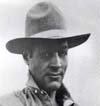 La patria, que había visto una vez más frustradas sus aspiraciones con la intervención imperialista y el establecimiento de un   régimen de vasallaje, encontró en Mella un ferviente luchador  que combatió con especial dedicación.Muy joven, desde su entrada a la Universidad de La Habana en 1921, se dedicó por entero a la lucha revolucionaria.  Con gran carisma personal, se destacó muy pronto dentro de la rebeldía estudiantil.  Nadie hizo tanto como él en tan poco tiempo. Vivió tan solo veinticinco años. Siete fueron dedicados realmente a la vida política. Promovió la Reforma Universitaria y organizó el Primer Congreso Nacional de Estudiantes. Denunció al fascismo, combatió a la tiranía machadista, pero también combatió a todas las tiranías que oprimían a los pueblos de América Latina. Promovió la solidaridad con el movimiento sandinista, con la revolución mexicana y con la Rusia Soviética. Fue el creador y principal conductor de la Federación Estudiantil Universitaria. También fue uno de los fundadores del primer Partido Comunista de Cuba, de la Liga Antiimperialista y de la Universidad Popular José Martí.Estuvo junto al líder obrero Alfredo López y los que organizaban el movimiento sindical cubano, creadores de una Central unitaria, la CNOC, en 1925. Incansable en su acción revolucionaria, conmovió a la sociedad cubana con la huelga de hambre que durante dieciocho días desató en protesta por las acciones que contra él realizaba la tiranía machadista.Llegó clandestinamente a México en 1926 para refugiarse de la persecución de Machado. Ya se había convertido en un indiscutible líder nacional que había hecho aportes a la teoría y práctica revolucionaria en Cuba, a la lucha antimperialista y al movimiento comunista. En el exilio tampoco descansaría. Integró las filas del Partido Comunista de México y fue miembro de su Comité Central, Secretario General de la Liga Antimperialista de las Américas y máximo líder de la Asociación de Nuevos Emigrados Revolucionarios Cubanos, fundó Socorro Rojo Internacional, y La Liga Anticlerical. Participante destacado en el movimiento antiimperialista mundial y en su congreso realizado en Bruselas. Contaba apenas 26 años cuando murió asesinado en México por orden de la reacción  machadista el 10 de enero de 1929. Al caer gravemente herido junto a tina Modotti,  expresó: “Muero por la revolución”.Julio Antonio Mella fue un cubano que supo hacer en su momento lo que era más útil a la Patria. Fue un joven sencillo que no tuvo miedo a vivir, y como expresara Pablo de la Torriente Brau, su hermano en el ideal y el sacrificio: “es la síntesis perfecta de la audacia y la abnegación en la lucha por la justicia social.”Dejó una profunda huella en su tiempo, y para el nuestro. Continuador de la tradición patriótica de los fundadores de la nación cubana, líder universitario y comunista, profundamente martiano, asumió también lo mejor del pensamiento de su época.  CUBA: UN PUEBLO QUE JAMÁS HA SIDO LIBRE (FRAGMENTOS)No es de ahora que el capitalismo yanqui desea poseer esta Isla, sino desde hace más de un siglo. … El mismo interés económico hace que los Estados Unidos declaren por su Congreso “que Cuba es y de derecho debe ser libre e independiente” de España, para servir a los capitalistas americanos, que se han apropiado las dos terceras partes de la producción azucarera, y de una de las más bahías del mundo: Guantánamo. Un embajador para hacer las veces de censor del Gobierno, y una Enmienda Platt, reverenciada por todos los gobiernos “honestos y patrióticos”,   asegura, con una intervención de las fuerzas armadas de marina, como en 1899 y 1906 la “protección de la vida e intereses de los extranjeros”.Todo ser con sentido común ve y palpa esta dependencia, este coloniaje económico y por consiguiente político. Aun dentro de las teorías políticas de moda en las universidades, Cuba  no es un Estado Libre, no tiene Soberanía. ¿Acaso en nuestra propia república no han impuesto siempre los magnates de Washington y Wall Street al Presidente que le convenía a sus intereses?  Y, ¿no han cerrado la principal puerta de avance de los pueblos: la Revolución, al manifestar que no se reconocería a ningún gobierno revolucionario… hasta que rinda su vasallaje a los señores del azúcar y del petróleo?En toda la América sucede igual. No se sostiene un gobierno sin la voluntad de los Estados Unidos, ya que el apoyo del oro yanqui es más sólido que el voto del pueblo respectivo. Hoy los pueblos no son nada, ya que la sociedad está hecha para ser gobernada por el Dólar y no por el ciudadano. Cualquier gran rico de Yanquilandia tiene más dólares que ciudadanos todos los países de América. El Dólar vence hoy al Ciudadano; hay que hacer que el Ciudadano venza al Dólar. Para esto, se dirá, es necesario una revolución. Si lo es…Luchar por la Revolución Social en la América, no es una utopía de locos o fanáticos, es luchar por el próximo paso de avance de la historia. Sólo los de mentalidad tullida podrán creer que la evolución de los pueblos de la América se ha de detener en las guerras de independencia, que han producido estas factorías llamadas Repúblicas, donde gobiernan hombres iguales, peores algunas veces, que los virreyes y los capitanes generales españoles. La hora es de lucha, de lucha ardorosa, quien no tome las armas y se lance al combate pretextando pequeñas diferencias, puede calificársele de traidor o de cobarde. Mañana se podrá discutir, hoy sólo es honrado luchar. GLOSAS AL PENSAMIENTO DE JOSÉ MARTÍ  (FRAGMENTOS)... Bien lejos de todo patriotismo, cuando hablo de José Martí, siento la misma emoción, el mismo temor, que se siente ante las cosas sobrenaturales. Bien lejos  de todo patriotismo, digo, porque es la misma emoción que siento ante otras figuras de otros pueblos.”... ¿Qué hubiera dicho y hecho ante el avance del imperialismo, ante el control de la vida política y económica por el imperialismo, ante las maniobras de este entre los nacionales, para salvaguardar sus intereses?... NO HAY DEMOCRACIA POLÍTICA DONDE NO HAY JUSTICIA ECONÓMICA, hubiera tenido que afirmar.No ha habido otro revolucionario de los finales del siglo pasado que amase más al continente y que lo sirviese mejor con la pluma, la palabra y la espada.  Siempre es la América lo que le obsesiona. Aún más, así como Cuba no es más que un pedazo del continente amado, éste no es más que un laboratorio de la futura sociedad universal. Tuvo, sin duda alguna, el concepto del internacionalismo. No es necesario para ser internacionalista odiar el suelo en que se nace, olvidarlo, despreciarlo y atacarlo ... No, internacionalismo significa, en primer término, liberación nacional  del yugo extranjero imperialista y, conjuntamente, solidaridad, unión estrecha con los oprimidos de las demás naciones...2. RUBÉN MARTÍNEZ VILLENACuando estaba vigente la primera ocupación norteamericana, el 20 de diciembre de 1899, nació en Alquízar, actual provincia de Artemisa,  Rubén Martínez Villena. Creció en un hogar de economía pobre pero donde la labor intelectual del padre se destacó y la bondad de la madre prevalecía, lo que influyó en su sensibilidad e inteligencia  mostrada desde los primeros años de estudiante,  distinguiéndose por su humano corazón, trato cordial y espíritu de justicia, en la defensa de los más débiles y  la equidad de los juicios. Con  el camino abierto  a través de las lecturas, por donde entró Martí para siempre, llegó a la Universidad de La Habana en 1917 para estudiar Derecho y  en 1922 obtuvo el título. Era ya un intelectual que se abría paso y que un año después, el 18 de marzo de 1923, entraba en la historia con la Protesta de los Trece, protesta de un grupo de jóvenes intelectuales  contra la corrupción reinante.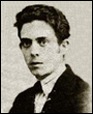 Una larga e importante lista de acciones  y proyectos,  que tienen que ver con Rubén, se suceden tras la Protesta de los Trece: Falange de Acción Cubana, Grupo Minorista, Movimiento de Veteranos y Patriotas, Universidad Popular José Martí, Partido Comunista de Cuba desde 1927, Confederación Nacional de Obreros de Cuba, las Huelgas Generales de marzo de 1930 y agosto de 1933. Junto a Mella estaría en algunas de estas acciones y en otras como, la fundación de la Sección cubana de la Liga Antimperialista de las Américas y de la Liga Anticlerical. Y junto a Mella estaría también durante su huelga de hambre en 1925. Fue entonces que, en medio de la batalla por la amnistía de Mella, calificó a Machado como “asno con garras”. Quiso a Mella como a un hermano y su asesinato conmovió lo más profundo de su alma.Desde 1927 enfermó  y no se ocupó de su salud, sino de la salud de la patria. Siempre fue frágil, toda la fuerza la concentraba en la mirada. Fue el poeta que abandonó sus versos para dedicarse a la Revolución; el líder que arengaba a las masas obreras envuelto en el sopor de  fiebre; el revolucionario que dirigía desde la cama, postrado por la tuberculosis, la huelga que dio al traste con la dictadura de Machado, el orador- casi sin aliento- que ante las cenizas de Mella daba su último discurso.Ya casi moribundo aún, participó en la organización del IV Congreso Obrero de Unidad Sindical, en enero de 1934. El 16 de enero cuando estaba sesionando dicho Congreso, murió aquel gigante.Aquella “semilla en un surco de fuego”, como lo llamó Roa, en sus treinta y cuatro años había dado a Cuba un poeta original y profundo, y un combatiente revolucionario de abnegación sin límites. CUBA FACTORÍA YANQUIPor Rubén Martínez VillenaLos empréstitos.Empréstitos a la repúblicaLa labor de reseñar los empréstitos contratados por el Estado cubano no es nada fácil; algunos de ellos han sido disimulados en forma de deuda interior, mediante anormales procedimientos de gobierno, y de otros apenas se encuentra rastro en los documentos y colecciones oficiales que están al alcance público.La relación que hacemos seguidamente está basada en datos que constan en la “Colección Legislativa” en el tomo tercero de la Bibliografía histórica cubana, Carlos M Trelles, pp. 24 y 25.La república al constituirse no tenía deudas reconocidas, pero en 1904, por ley de 22 de enero se reconoció una emisión de bonos de deuda interior, por         $ 2 196 585, hecha por la delegación del Gobierno Revolucionario de Cuba en Nueva York en los años 1896 y 1897. Es esta una de las pocas deudas de la República que puede considerarse como verdadera deuda interior. Por ley del 27 de febrero de 1903, modificada por ley de 25 de enero de 1904, siendo presidente Tomás Estrada Palma se concertó con el banco Speyer y Cía. de New York, un empréstito por $ 35 millones al 5% cuya cantidad había de destinarse al pago de los servicios prestados por el Ejercito Libertador; primera mancha que la burguesía cubana en complicidad con el capitalismo yanqui hacía caer sobre la república recién nacida.Como detalle curioso demuestra el carácter leonino de ese contrato y la mala administración y falsa aplicación de los fondos recaudados para el pago de dicho empréstito, debemos hacer constar que según estadística publicada por Carlos M. Trelles en la Bibliografía histórica cubana -tomo 3ro., pp. 26 y 27- se ha recaudado para pagar ese empréstito (de 35 millones), desde 1903 a 1921, $ 67 703 629, sin que esta cantidad haya sido suficiente para pagar el total de empréstito, no habiéndose cubierto hasta esta fecha ni la mitad de la ascendencia.En 1905 se emitieron bonos de la deuda interior para pagar el resto de sus haberes al Ejército Libertador, por valor de $ 11 250 mil”.(Segundo empréstito), Carlos M. Trelles, ob. cit. p. 24.Siendo gobernador provisional de Cuba, Charles Magoon, durante el periodo de la segunda ocupación militar yanqui de 1906 a 1909, se negoció un empréstito, que se autorizó por Decreto de 25 de enero de 1909, y se llegó a concertar por José Miguel Gómez, en el propio año de 1909, con el banco Speyer y Co. de New York, por $ 16 500 mil, al 4 1/2%.Dicho empréstito, que fue contraído para satisfacer deudas del gobierno militar yanqui (Magoon), no alcanzó para cubrirlas todas y por ello el presidente Gómez, mediante contrato especial que no fue autorizado por ninguna ley o decreto (véase mensaje de 3 de noviembre de 1913), contrajo una deuda “flotante” por $ 1 500 mil, que recibió del banco J. P. Morgan y Co. de NY. Emitiéndose bonos de deuda interior por dicha cantidad. Ese contrato envuelve un verdadero empréstito ilegal.…Por ley de 3 de noviembre de 1914 (llamada de Defensa Económica) se emitieron bonos por $ 5 millones, siendo presidente Mario García Menocal. Esa ley y la de 22 de enero de 1904 son las que han autorizado o reconocido verdaderas emisiones de bonos de la deuda interior….Los bonos emitidos hasta 10 millones de pesos fueron comprados por el gobierno de los Estados Unidos…fue pues, por una parte, un empréstito concertado con el gobierno de los Estados Unidos y por otra, un convenio del gobierno cubano con algunas empresas yanquis; de manera que mediante este préstamo, con la garantía del Tesoro norteamericano, el gobierno de Cuba protegía y auxiliaba a los capitalistas yanquis explotadores del país.Durante la presidencia de Alfredo Zayas se concertó, según ley de 9 de octubre de 1922, otro nuevo empréstito cuya ascendencia fue de 50 millones al interés de 5 ½% con la propia Casa J. P. Morgan y Co. ya bajo la presidencia de Gerardo Machado (1926), para construir una gran carretera que atraviese toda la isla (carretera central)  cuyo costo es de 60 millones…”si esa deuda se aumentara, habría que consultar a la Casa Morgan” y “según parece la institución bancaria de referencia es más bien partidaria de que se realice un nuevo empréstito, se pague a los acreedores y se emitan bonos de una nueva deuda exterior”, (El Sol, periódico gubernamental; ejemplar citado).Cuba ha recibido en menos de un cuarto de siglo diez empréstitos por valor de $ 167 250 mil de los que debe $ 92 609 400. Empréstitos a empresas industriales y mercantilesLas grandes empresas industriales y comerciales que realizan sus negocios en la Isla han concertado 32 empréstitos, cuya ascendencia es de $181 074 600   (“Las invasiones del dólar”, W. Dunn; revista El Libertador, octubre de 1926).Esta cantidad coloca a Cuba en el segundo lugar de la estadística de préstamos hechos a empresas industriales y comerciales de América Latina, superándola solo Méjico)Fuente original: América Libre, año I, no. 2, mayo 1927.Bibliografía consultada.- Núñez Machín, Ana. Rubén Martínez Villena. Editorial Ciencias Sociales, La Habana 1999.3. ANTONIO GUITERAS HOLMES. Nació en Filadelfia, Estados Unidos, el 22 de noviembre de 1906. Vino con la familia a Cuba en 1913: se radicaron primero en Matanzas y luego en Pinar del Río. Hijo de una familia distinguida y de alto nivel cultural, hogar estable de clase media, educación muy por encima del promedio de su grupo social y vivencias en dos culturas diferentes, políglota, de recia voluntad y tradiciones patrióticas muy sentidas, son factores que indudablemente influyeron en sus cualidades personales: honesto, decidido, dispuesto a abrazarse a ideales, radical, analítico.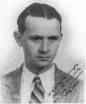 Desde su etapa de adolescente manifestó su rechazo al intervencionismo norteamericano y secundó el movimiento de Mella en el Instituto de Pinar del Río. En la Universidad de La Habana (1923-1927), donde ingresa para estudiar Farmacia, mantuvo una destacada participación en las luchas estudiantiles, y en este nuevo ambiente amplió su formación, y su propensión a luchar por la libertad y  la justicia social. A los 25 años de edad, Guiteras había iniciado su vida de combatiente revolucionario, y en los años que dedicó a la lucha revolucionaria llegó a ser líder estudiantil en el Directorio Estudiantil de 1927; conspirador y dirigente, en Oriente, de la insurrección de agosto; preso político en la cárcel de Santiago; fundador de Unión Revolucionaria; organizador de la insurrección armada del 29 de abril de 1933; enemigo irreductible de la “mediación”  injerencista yanqui. Su mayor aporte a la revolución entre 1933-1935 lo hizo, cuando fue Secretario de Gobernación y Marina – durante el gobierno provisional presidido por Grau, entre septiembre de 1933 y enero de 1934 – y, al crear la organización Joven Cuba, en marzo de 1934, con la que preparó un  nuevo proyecto insurreccional. Su asesinato el 8 de mayo de 1935 en El Morrillo, Matanzas, por órdenes de Batista, cuando intentaba salir hacia México para ultimar detalles de la expedición en que regresaría  para reiniciar la insurrección popular, fue el cierre definitivo del proceso revolucionario de los años 30. Tenía entonces 28 años. Perdía la patria al jovencito estudiante que había decidido ser antiimperialista y antimachadista; al joven doctor que prefirió olvidar la Endocrinología y no llegar a tener su farmacia y al preso político que era enfermero y asistente social de los humildes. Se perdía – al decir de Raúl Roa – “la figura más empinada, el ánimo mejor templado, la voluntad más indomeñable,  el brazo más enérgico y el espíritu más puro del movimiento  nacional revolucionario.”En otro momento, Roa agregaba:temerario, indoblegable, austero, lúcido, apasionado, generoso; taladrante, Antonio Guiteras nació para morir combatiendo de cara al enemigo.De su profundo pensamiento revolucionario, fue el programa de la Joven Cuba,  la expresión mejor y más alta, por lo amplio y radical de su contenidoPROGRAMA DE LA JOVEN CUBA  (FRAGMENTOS) En el preámbulo expresaba: Cuba permanece en estado colonial. Supeditada al capital extranjero, la estructura económica cubana es un aparato que no sirve necesidades colectivas de dentro, sino  rendimientos calculados por y para los de fuera…Se suscribe como esencial al credo antiimperialista, a cuya luz se desenvolverá una política exterior e interior genuinamente cubana.  Y puesto que la libertad de Cuba debe significar la independencia integral de su economía, la estructura nacional vendrá determinada por las fuerzas de la producción en cuyas manos se concentre la soberanía de manera que el poder político sea reflejo fiel del poder económico.Planteaba medidas como las siguientes:Postulaba la defensa de la soberanía nacional.Denuncia todo tratado o convenio que perjudique a la nación. Confiscación de los bienes malversados adquiridos al tesoro público.Implantación de la reforma agraria…Expropiación de las tierras cultivables en poder de los latifundistas,  cuando proceda declaración de interés público o necesidad social…Concesión de las tierras pertenecientes al Estado, al campesinado pobre y medio, ensayando las  formas colectivas de explotación.Creación de las cooperativas de agricultores.Nacionalización o municipalización de los servicios públicos. Estimulación a la pequeña industria y fomento de otras nuevas.Intervención de las industrias básicas.Fundación de la Banca Nacional.Socialización de la enseñanza, debiendo el Estado supervisar e intervenir la enseñanza privada, laica y religiosa, mientras no se implante la escuela única…Intensificación de la lucha contra el analfabetismo…Estímulo a la creación de ciudades escolares.Solución de los problemas de salud, cultura y vivienda de los obreros y campesinos. Industrialización del país. Crecimiento y diversificación del comercio exterior. Creación de una marina mercante nacional.Eliminación de la discriminación por raza o sexo.Nacionalización de las riquezas del subsuelo. Reforma de la legislación sanitaria.Mejoramiento de hospitales públicos, reformatorios y asilos.Intensificación de la lucha sanitaria contra las enfermedades de mayor mortalidad en Cuba.Valoración del documento programático.Del carácter y alcance de estos postulados, de su correspondencia a la situación concreta y al grado de desarrollo de la sociedad cubana de la época, debe reflexionarse, destacando cómo están contenidos en ellos los conceptos de patria, patriotismo, antiimperialismo, liberación nacional y social e internacionalismo, la  relación que se establece entre los mismos y cuyo cumplimiento abriría posteriormente las puertas del socialismo en nuestro país.  Este programa crea un precedente para la lucha de las generaciones posteriores y en especial para los revolucionarios que asaltaron el Moncada y plantearon similares conquistas por la liberación nacional y la justicia social  en La historia me absolverá, que condujeron al pueblo a la victoria.SEPTEMBRISMO.Por Antonio Guiteras.En el decurso de los días que nos separan del quince de enero del corriente, han ido apareciendo, en diversas revistas y en la prensa diaria, artículos donde el autor señala las que a su juicio fueron las causas que hicieron caer el gobierno de Grau y donde se hacen continuas manifestaciones sobre la “doctrina septembrista”. Aunque en muchos de ellos he sido aludido, no he creído necesario contestar públicamente, señalando mi actuación en el mencionado gobierno, suponiendo que es harto conocido para necesitar ser esclarecido.Pero en el semanario BOHEMIA, correspondiente al 25 de marzo del corriente, aparece firmado por Sergio Carbó, escrito con el propósito, según manifiesta, de salvar la realidad histórica, más importante que la de su personalidad destacada. Y en nombre de esa realidad histórica escribo estas líneas.No creo oportuno comenzar dando, como en la mayor parte de los casos, una síntesis de mi actuación revolucionaria, porque los actos realizados contra una tiranía están en razón directa del amor con que se defienden las ideas y las persecuciones y sufrimientos pertenecen a la eficacia del aparato represivo de esta tiranía, no teniendo nada que ver con la idea misma.En la larga lucha contra el machadato, soberbia floración de una planta sembrada hacía treinta años, se aceptó casi universalmente la doctrina: Todos para destruir; para construir, unos cuantos. Terrible doctrina que es básica causal de muchos de nuestros males. Pero, a pesar de este postulado fatal, ya en época del Déspota, entre la pléyade de conspiradores, se formaban distintos núcleos al conjuro de la similitud de ideas o de intereses, pero no lo suficientemente separados unos de otros para cobrar fuerzas bastantes a afrontar solos la labor de una insurrección o posteriormente una obra de gobierno. Para eso hubiera sido necesario hacer una labor de propaganda y conspiración que los hubiera alejado de los otros núcleos, de este modo, debilitando - aparentemente- el frente de la oposición. Digo aparentemente, porque si bien es verdad que hubiera debilitado el frente anti - machadista, hubiera creado y fortalecido, sin embargo, un frente revolucionario en la gran acepción de esta palabra.La tragedia que había de desarrollarse al caer la tiranía machadista y dar comienzo, por tanto, a la obra constructiva, empezó al iniciarse las negociaciones dirigidas por Sumner Welles y la subsiguiente formación de lo que se llamó la Mesa Redonda. Los anti - ingerencistas, que no aceptamos la intervención de Washington en nuestros asuntos interiores, nos aislamos completamente de los demás sectores y cuando se produjo la caída del Déspota, traicionado por sus más fieles servidores, la oficialidad del Ejército, (la subalterna conspiraba aparte y no pudo producir su golpe), formamos la oposición al gobierno “mediatizado” de Céspedes.El cuartelazo del 4 de septiembre, dado por las clases y alistados del Ejército y la Marina, con el fin de hacer una amplia depuración interior y obtener algunas reivindicaciones de carácter moral y material, puso fin al caso creado en ese organismo por las facciones que luchaban por una depuración completa y los que trataban de evitarla a toda costa. Pero el gobierno de Céspedes, impopular y débil por la mediocridad que caracterizaba todo gobierno de concentración, cayó también arrastrado por la enorme ola.Los elementos civiles que colaboraron en este movimiento y los que acudieron después, responsabilizándose con el mismo, fuimos los de la oposición anti- ingerencista, que habiendo adoptado en principio el programa del D.E.U., pretendimos ponerlo en práctica.Cuando la forma colegiada espantó demasiado a los buenos burgueses, Grau fue proclamado presidente por el mismo grupo que se había reunido para formar la Pentarquía y que se había constituido en lo que se llamó Junta Revolucionaria de Columbia.Tuve entonces el honor de ser llamado a colaborar con el gobierno de Grau desde una Secretaría tan importante como la de Gobernación; y esto fue sugerido según tengo entendido, por el compañero Irizarri, que a pesar de no haber tenido relaciones conmigo, conocía mi historia revolucionaria contra el machadato y contra el gobierno “mediacionista”. La idea fue acogida con agrado por muchos de los miembros del D.E.U. y otros revolucionarios, entre los cuales estaba Sergio Carbó, que no dudo hizo todo lo que pudo por traernos a colaborar con el Gobierno Revolucionario, pues manteníamos relaciones durante las épocas de lucha anti- machadista y anti- ingerencista.A éstos que desde lejos me llamaron, les estoy personalmente agradecido porque me dieron la oportunidad de hacer desde un alto puesto lo que podía por la revolución. Pero no dudo que fue la apreciación de lo que había hecho y lo que creyeron que podía hacer por Cuba, el móvil fundamental de esta determinación.Nuestra labor desde el gobierno, luchando contra los sectores mediacionistas era ardua; pero más arduo era nuestro esfuerzo gigantesco para convertir el Golpe del 4 de septiembre en una revolución anti- ingerencista y  sobre todo, determinar hasta dónde llevar el anti - ingerencismo.Nuestro programa no podía detenerse simple y llanamente en el principio de la No Intervención. Tenía que ir forzosamente hasta la raíz de nuestros males: al imperialismo económico, el que hizo retroceder a muchos anti- ingerencistas, dividiéndose nuestras filas.Ante los decretos que,  como enormes martillazos iban rompiendo lentamente esa máquina gigantesca que ahoga al pueblo de Cuba, como a tantos otros de América Latina, aparecían en escena para combatirnos, todos sus servidores nativos y extranjeros y su formidable clamor espúreo nos restaban uno a uno nuestros colaboradores, que eligiendo las exclamaciones derrotistas, de “de este modo no nos reconocerán nunca los americanos” “estas medidas alejan el reconocimiento”; o lo que es más terrible aún “los americanos desembarcarán”, “cerrarán sus puertas a nuestra azúcar, etc., nos abandonan.Yo, - tengo la satisfacción de haber llevado a la firma del Presidente Grau los decretos que atacaban más duro al imperialismo yanqui, los vi retroceder, porque acudían a mí - Carbó, Lucilo de la Peña, Batista y otros -  para convencerme de la necesidad de disminuir el ataque, de variar nuestra conducta.Pero esa labor, conjuntamente a la beligerancia reconocida al proletariado, no obstante la actuación aislada de algunos miembros del Ejército, era para nosotros toda la Revolución. Un estudio somero de la situación político - económica de Cuba, nos había llevado a la conclusión de que un movimiento, que no fuese anti - imperialista en Cuba, no era revolución. Se servía al imperialismo yanqui o se servía al pueblo, pues sus intereses eran incompatibles.Existía el peligro de perder el Poder, abandonados en el camino por los que parecían más identificados con nosotros, pero el Poder, imposibilitados de hacer la Revolución, no significaba nada para nosotros. Su único objetivo en nuestras manos era la de los instrumentos para hacer la revolución, por esto no nos arredramos ante la posibilidad de perderlo.Y aquí, quiero que quede establecido de un modo claro, que Grau no abandonó inesperadamente su cargo, por su propia voluntad. Previas Juntas de jefes de Distritos Militares en Columbia, sucesivas entrevistas del Jefe del Ejército con Caffery y algunos de los dirigentes de los sectores mediacionistas, habían decidido dar el golpe a la Revolución. Grau cayó impulsado por los místicos del reconocimiento, con Batista a la cabeza, que habían retrocedido aterrados ante la verdadera revolución que por primera vez veían en todas sus luces.Fracasamos, porque una revolución sólo puede llevarse adelante cuando está mantenida por un núcleo de hombres identificados ideológicamente, poderoso por su unión inquebrantable, aunados por los mismos principios y no por la doctrina de “todos para destruir”.Si Carbó lee estas líneas comprenderá por qué estamos separados y sabrá que a pesar de este abismo infranqueable, también le devuelvo un saludo cordial.A pesar del quebranto, el gesto del gobierno de Grau no ha sido estéril.  Esa actitud fortaleció el espíritu de las clases y alistados del Ejército y la Marina, que tuvieron en ese movimiento una consagración gloriosa de su grito de rebeldía del 4 de septiembre, espíritu cuyo clamor no puede ser acallado con el derecho a usar botas de oficial. Esa actitud rectilínea, mostró un mundo de posibilidades al pueblo de Cuba, que ya había bebido con ansia los escritos de nuestros intelectuales, que le mostraban la senda de la Revolución verdadera. Esa posición erguida mostró a los revolucionarios el camino. Esa fase de nuestra Historia es la génesis de la revolución que se prepara - que no constituirá un movimiento político con más o menos disparos de cañón, sino una profunda transformación de nuestra estructura económica – político - social.Y sépalo el señor Carbó, espero confiado el momento oportuno para nuestra liberación absoluta; que es la que responde al clamor de las masas que todo lo sufren, que todo lo padecen.Publicado en: revista Bohemia, 1o. de abril de 1934. Tomado de: Pichardo, Hortensia, Documentos para la Historia de Cuba, t. IV 1ra parte, Edic. C. Sociales, Habana, 1980, p.389-393A continuación, como bibliografía complementaria: fragmentos de discurso de Fidel Castro, 1975 sobre el PCC creado en 1925 y una entrevista a Raúl Roa. BIBLIOGRAFÍA COMPLEMENTARIA.FIDEL SOBRE EL PRIMER PARTIDO COMUNISTAS DE CUBA.INTRODUCCIÓN. La intervención de Fidel  en 1975 hay que verla en el tiempo, es decir, como fuente para el análisis de la creación y funcionamiento del primer partido de los comunistas cubanos en el programa de estudio de la asignatura de Historia de Cuba  y también como destacamento que se integra a la formación del actual PCC, lo cual es objeto de estudio en la asignatura sobre la Revolución en el Poder, por tanto, tiene una doble utilización y valor didáctico. Por esta intervención comprendemos mejor el papel revolucionario de Mella y de otras figuras revolucionarias. DISCURSO PRONUNCIADO POR FIDEL CASTRO EN LA VELADA SOLEMNE POR EL 50 ANIVERSARIO DE LA FUNDACION DEL PRIMER PARTIDO MARXISTA-LENINISTA DE NUESTRO PAIS, EN EL TEATRO "LAZARO PEÑA", EL 22 DE AGOSTO DE 1975, fragmentos. ¿Pero en qué condiciones surge aquel primer Partido Comunista de Cuba? Éramos una república mediatizada, una posesión neocolonial de Estados Unidos; existía una ignominiosa Enmienda Platt, es decir, el derecho constitucional a la intervención por parte de Estados Unidos en Cuba. Hacía tres meses había sido elegido presidente de la República Gerardo Machado, con lo que se inició una de las épocas más sombrías de nuestra historia. El movimiento sindical, aun cuando tenía ya una tradición de huelgas y de lucha desde los primeros años de la seudorrepública, y expresaba el despertar de la conciencia combativa de nuestros obreros, no tenía todavía una orientación política. Los monopolios norteamericanos eran dueños del 70% de los centrales azucareros, las riquezas, la prensa, la universidad, las escuelas, el ejército, la policía, el parlamento, el poder judicial, los partidos políticos corrompidos; eran los dueños de la República. Quiénes sino hombres de una gran convicción, de una gran fe en el porvenir habrían sido capaces en aquellas condiciones tan difíciles de fundar el primer Partido Comunista de Cuba. Existieron esos hombres. No eran muchos; posiblemente en aquella fecha los comunistas no pasaban de 100 en todo el país, y los miembros que asistieron al Congreso como delegados activos eran solo 13, y entre los invitados 17. En todo el país —según explica Fabio Grobart— había solamente nueve núcleos de comunistas. Pero allí estaban Carlos Baliño y Julio Antonio Mella (APLAUSOS). Carlos Baliño simboliza el enlace directo entre el Partido Revolucionario de José Martí, y el primer Partido Comunista de Cuba. El fue cofundador de ambos partidos. Ya Martí en la época de la independencia había tenido la luminosa idea, idea que después en otro país y en otras circunstancias históricas había desarrollado también Lenin. Martí organiza un partido para dirigir la lucha por la independencia nacional. Junto a Baliño estaba un joven brillante, lúcido, valiente, una de las más extraordinarias figuras de la historia de nuestro país: Julio Antonio Mella. Y ambos, en unión de dirigentes obreros y en medio de la clandestinidad, impulsan la idea de convocar el Congreso para la fundación de ese Partido en que participan de hecho cuatro agrupaciones comunistas: las de La Habana, Guanabacoa, San Antonio de los Baños y Manzanillo. Ese Partido surge ya con una clara concepción marxista-leninista en todas las cuestiones fundamentales. Recibe el bagaje y la herencia del movimiento comunista internacional y especialmente de la Revolución de Octubre. Había ya un puñado de hombres que poseían las ideas muy claras acerca de lo que debe ser un partido marxista-leninista, con una estrategia marxista-leninista, una táctica marxista-leninista y una interpretación de los problemas sociales y político marxista-leninista. Es conmovedor leer las actas de aquel primer Congreso, donde se trazan las líneas fundamentales de la política a seguir, se aprueba el primer Estatuto y se traza un programa de lucha. Desde el primer instante adoptan esos principios, y además se disponen a trabajar arduamente entre los trabajadores, entre los campesinos, entre las mujeres, entre los jóvenes y entre los intelectuales, impulsando las organizaciones correspondientes que garantizasen la más estrecha vinculación de ese Partido con las masas. ¡Pero en qué circunstancias tan difíciles, no solo objetivas, sino también humanas, llevaron a cabo aquella proeza! En plena clandestinidad, cuando Baliño tenía ya 77 años y cuando la dictadura machadista empezaba a arreciar su persecución contra los obreros y especialmente contra los comunistas. A las pocas semanas muere Baliño, el secretario general del Partido es expulsado del país, y se inicia la persecución contra aquellos dirigentes comunistas; y entre ellos, Mella se ve encausado, protagoniza uno de los episodios más valientes y heroicos de nuestra historia revolucionaria, que fue su famosa huelga de hambre de 19 días, con la cual obliga a la tiranía machadista a ponerlo en libertad. Mella, desde el primer instante, descolló como un extraordinario combatiente revolucionario. Inició en nuestra vieja universidad la Reforma universitaria, vinculó los estudiantes a los obreros, organizó el primer Congreso de Estudiantes, fundó la Universidad "José Martí", organizó la Liga Antiimperialista y fundó además, junto a Baliño y otros revolucionarios, el primer Partido Comunista de Cuba. ¡Es conmovedora la historia de esta vida tan breve, tan dinámica, tan combativa y tan profunda! A los pocos años, ya no solo era un dirigente estudiantil, sino también un dirigente de la clase obrera cubana, y rápidamente alcanza dimensión de dirigente latinoamericano. Y si se analiza el pensamiento de Mella, las ideas internacionalistas de aquel Mella que venciendo todas las dificultades llegó hasta el primer barco soviético que visitó a nuestro país; de aquel Mella, combatiente incansable contra el imperialismo, se podrá apreciar la coincidencia entre su pensamiento y los hechos de la Revolución Cubana, la coincidencia de su pensamiento y el pensamiento de la Revolución Cubana, lo que Mella aspiraba a hacer y lo que ha hecho la Revolución Cubana (APLAUSOS). Mella se ve obligado a abandonar el país meses después de su histórica huelga de hambre. Pero su extraordinaria personalidad, sus ideas y su combatividad atemorizaban demasiado al imperialismo yanki, a la oligarquía al servicio de ese imperialismo y a la tiranía machadista; no pararon hasta instrumentar la conjura que culminó en el cobarde asesinato del 10 de enero de 1929. Troncharon aquel talento extraordinario, aquella vida fecunda, en la flor de su existencia. Pero ahí habla quedado el Partido. Aquel Partido se enfrentaba a una etapa sumamente difícil que duró ocho años. Las decenas de comunistas se convirtieron en cientos de comunistas, y esos comunistas tenían desde el comienzo una influencia extraordinaria en el movimiento obrero. La aplicación consecuente de los principios del marxismo-leninismo los llevó a vincularse estrechamente a las masas. Ese primer Partido Comunista es ya factor fundamental en la huelga general de agosto de 1933 que dio al traste con la tiranía machadista. Ese Partido, dirigido por otro joven extraordinario —Rubén Martínez Villena (APLAUSOS) —, participa activamente en la lucha contra Machado. Incontables militantes comunistas fueron asesinados o desaparecidos o se enfrentaban a condiciones muy difíciles. Ya desde entonces la reacción pretendía oponer las ideas socialistas a las ideas patrióticas; ya desde entonces pretendía acusar a los comunistas de enemigos de la patria, e incluso Machado, para justificar el asesinato de Mella, había levantado la calumnia de que Mella había ofendido la enseña nacional y esta calumnia la divulgaron solo unos días, antes de su muerte. Se enfrentaron a los prejuicios de aquella sociedad, se enfrentaron a toda la propaganda imperialista, se enfrentaron a las ideas reaccionarias de los latifundistas y los burgueses. Tenían que luchar en condiciones sumamente difíciles. Y no obstante eso, ese Partido juega ya un papel importantísimo en la lucha contra Machado y en el derrocamiento de la tiranía machadista. TIENE LA PALABRA EL DOCTOR RAÚL ROA. (Fragmentos)...................................................................Doctor Roa, ¿cómo definiría usted la generación de los años 30?La generación  del 30 - bautizada así, cuando muchos de sus integrantes se habían ya defecado cínicamente en sus ideales y amasaban millones de pesos a su costa - es, por esencia, una generación orgánicamente escindida desde que surge a la vida política. Está compuesta en rigor, por tres hornadas: la que aflora, en 1923, que simbolizo en  Mella y Rubén Martínez Villena, la que  irrumpe entre 1927 y 1930 que personifico en Rafael Trejo y Antonio Guiteras y la que se empina, incorporándose en la lucha revolucionaria en 1933, y que sigue personificada por esos tres ejemplares combatientes. En esas tres jornadas, los genuinos revolucionarios constituyen minoría, la mayoría está cundida de oportunistas, farsantes, politiqueros, mediocres, reaccionarios, ambiciosos y tránsfugas. La minoría revolucionaria de esas jornadas, que toma posición definida en las batallas de clase contra el imperialismo y sus servidores, es la que infundió su tónica y fisonomía a la generación del 30, y le da su lugar en nuestro proceso de liberación  nacional y social. Es indudable que la minoría revolucionaria de la generación del 30 quiso más de lo que pudo: planteó el problema de Cuba a la altura del tiempo, pero no supo resolverlo. La situación concreta en que le tocó actuar estaba suficientemente madura para el salto cualitativo, pero faltó la vanguardia, la unidad de pensamiento y acción, la claridad en los objetivos, el aprovechamiento dialéctico de las circunstancias y factores operantes y, sobre todo, independencia de enfoque y perspectivas. El impulso revolucionario no tuvo cauce ni dirección congruente con su ulterior desarrollo…  Guiteras fue quien vio más claro, más hondo y más lejos. Aún Machado en el poder, empuñó el fusil en San Luis con la firme convicción de que era ése el camino revolucionario y Batista tronchó  arteramente su vida cuando se aprestaba a desatar la insurrección popular. De ahí su integración como símbolo vivo y actuante en la batalla subsiguiente hasta hoy.¿Cuál fue a su juicio, el primer gesto que señala la presencia de la generación del 30 en la vida pública?Ese primer gesto fue, desde el punto de vista obrero, la huelga general de 1930, organizada por el primer Partido Comunista y, desde el punto de vista estudiantil, la tángana del 30 de septiembre.¿De dónde les venía a ustedes su conciencia antimperialista?El proceso de formación de nuestra conciencia antimperialista se  nutrió de varias fuentes: la revelación de la realidad semicolonial en los hechos inmediatos y en el conocimiento de la historia republicana, jalonada sombríamente por la Enmienda Platt, la penetración económica y financiera y las intervenciones yanquis directas o indirectas en Cuba y en América Latina, el redescubrimiento de  Martí a partir de las “glosas” de Mella, el bloqueo norteamericano a la Revolución Mexicana, las lecturas de Ingenieros, Sanguily, Varona, Mariátegui, Marx y Lenin, y, singularmente, la epopeya de Sandino en Nicaragua. La primera vez que conocí un calabozo de la policía fue precisamente por haber suscrito, recién llegado a la Universidad, un manifiesto contra la invasión imperialista en la patria de Darío....................................................................¿Cree usted que en 1925 podía hablarse en cuba de un estudiantado revolucionario?    ¿En 1927?En 1925, no cabe hablar propiamente en Cuba de un estudiantado revolucionario, sino de estudiantes revolucionarios. Ya en 1927 puede hablarse de una vanguardia revolucionaria en agraz: sus principales exponentes fueron el Directorio Estudiantil Universitario contra la Prórroga de Poderes y los numerosos estudiantes expulsados de la Universidad por seguir su línea beligerante. De aquella mirada de jóvenes combativos surgió Eduardo Chibás....................................................................¿Usted diría que el 30 de septiembre, con el Directorio en la calle, con la muerte de Trejo, se inicia realmente la lucha estudiantil contra Machado?Sin duda, el 30 de septiembre de 1930, en que cae Rafael Trejo mortalmente herido para levantarse en brazos de todo un pueblo y convertirse en bandera, se inicia realmente la lucha estudiantil sin cuartel contra la tiranía machadista. La insurgencia  de 1927 es el ensayo general de esa sublevación, que muy pronto incendiaría la Isla de punta a punta.En 1930 ¿estaban  “maduras” las condiciones para una revolución agraria y antimperialista en Cuba?En 1930, las condiciones objetivas estaban, si no maduras, cuando menos pintonas para lanzar al movimiento revolucionario popular a una lucha antimperialista por el poder, que entrañara, a la vez, el derrocamiento de la tiranía y el rescate de las riquezas nacionales en manos extranjeras: el machadato representaba la bancarrota de la república mediatizada y, por ende, la contradicción máxima entre la nación y el imperialismo yanqui. Pero era igualmente ostensible la inmadurez de las condiciones subjetivas: de ahí la dramática frustración del movimiento popular más pujante y audaz de que se tuvo data hasta entonces. Sobre esto habría mucho que decir. Pero no es esta la oportunidad de adentrarse en el análisis de tan compleja situación.¿Podría usted retratar o definir con una frase a hombres tan distintos como:MellaMartínez VillenaPablo de la Torriente BrauTrejoGuiterasAureliano Sánchez Arango¿Carlos Prío Socarrás?Julio Antonio Mella fue el primer atleta olímpico del movimiento comunista en Cuba.Rubén Martínez Villena era una semilla en un surco de fuego.Pablo de la Torriente Brau murió en España pluma en ristre y rifle al hombro peleando por la Revolución cubana: no en balde fue el más impetuoso, noble, arrestado y talentudo mozo de nuestra generación.Clara inteligencia denotaba la ancha frente de Rafael Trejo, pureza de espíritu su cándida jovialidad, carácter entero  su enérgico mentón, fina sensibilidad su quijotesco sentido de la vida: murió en pie  con la sonrisa en los labios.Temerario, indoblegable, austero, lúcido, apasionado, generoso; taladrante, Antonio Guiteras nació para morir combatiendo de cara al enemigo.Aureliano Sánchez Arango es el más consumado histrión de la generación del 30.Carlos Prío es el Caco que jamás trascendió la categoría de caca...................................................................¿Cuál diría usted que es el momento preciso en que fracasa la Revolución del 33?Ese momento es, a mi juicio la sangrienta derrota de la huelga general de 1935. Pero esa derrota está potencialmente contenida en el proceso anterior y posterior a la caída de Machado.¿En qué medida el 33 supone el 68 y el 95, en qué medida los desborda? Y el 33 ¿en qué medida está en el 59? ¿Hay una verdadera continuidad en estas revoluciones?El 33 supone el 1868 y el 1895 en la medida en que el movimiento popular se planteó la reconquista de la soberanía y autodeterminación de Cuba, uncidas desde  1902 a la dominación yanqui, y lo desborda en la medida que propugna cambios de estructura y superestructura que, por razones de época, no se formularon ni podían formularse en 1868 y 1895, con excepción de Martí, cuyo genio político positivó su época. El 33 está en el 59 en la medida en que sus objetivos frustrados se alcanzaron plena y efectivamente en el proceso subsecuente al triunfo de la insurrección armada, organizada y dirigida por Fidel Castro. Es a este a quien cupo la honra de culminar, al frente del pueblo cubano, la lucha revolucionaria que estamos conmemorando, y hacer marchar a nuestro país en la vanguardia antimperialista, socialista y comunista del mundo subdesarrollado. Por ser estas revoluciones una sola, con múltiples etapas, Fidel Castro pudo decir, refiriéndose a los próceres del pasado, y alumbrando el largo, abnegado y heroico camino: “nosotros entonces habríamos sido como ellos; ellos hoy habrían sido como nosotros”.Tomado de: Roa García, Raúl. La Revolución del 30 se fue a bolina. Instituto del Libro, La Habana, 1969. pp. 285-318.NOTA. Raúl Roa García, destacado intelectual revolucionario, eminente escritor y docente universitario, combatió la dictadura de Machado y Batista, fue Ministro de Relaciones Exteriores del Gobierno Revolucionario entre 1959 y 1976, calificado por el pueblo como Canciller de la Dignidad y posteriormente dirigente de la Asamblea Nacional del Poder Popular, junto a Blas Roca, hasta su fallecimiento.